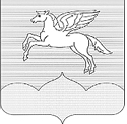 ГЛАВА АДМИНИСТРАЦИИ                   ГОРОДСКОГО ПОСЕЛЕНИЯ «ПУШКИНОГОРЬЕ»  ПУШКИНОГОРСКОГО РАЙОНА ПСКОВСКОЙ ОБЛАСТИПОСТАНОВЛЕНИЕ  16.03.2015 г.  №41Об утверждении Положения  «О предоставлении гражданами, претендующими на замещение должностей муниципальной службы в Администрации городского поселения «Пушкиногорье»,и муниципальными служащими Администрации городского поселения сведений о доходах, расходах, об имуществе и обязательствах  имущественного характера»	На основании Протеста прокуратуры от 27.02.2015 года №02-09-2015 на постановление главы администрации городского поселения от  01.12.2010 №20 « О предоставлении гражданам, претендующим на замещение должностей муниципальной службы в Администрации городского поселения  «Пушкиногорье», и муниципальными служащими администрации городского поселения сведений о доходах, об имуществе и обязательствах имущественного характера» ,  в силу части 1 статьи 1 Закона Псковской области от 07.11.2006 № 600-оз «О предоставлении лицами, замещающими государственные должности Псковской области , лицами замещающими выборные муниципальные должности в Псковской области, сведения о доходах, расходах, об имуществе и обязательствах имущественного характера» , в соответствии  со статьей 8 Федерального закона от 25 декабря 2008 г. №273-ФЗ «О противодействии коррупции», Указом  Президента Российской Федерации от  23.06.2014 №460.ПОСТАНОВЛЯЮ:1.Утвердить:1.1 Положение «О  предоставлении гражданами, претендующими на замещение должностей муниципальной службы в Администрации городского поселения «Пушкиногорье» и муниципальными служащими Администрации городского поселения сведений о доходах, расходах, об имуществе и обязательствах имущественного характера»  (приложение №1).1.2 Форму справки о доходах, расходах, об имуществе и обязательствах имущественного характера гражданина, претендующего на замещение должности муниципальной службы, а также на супругу (супруга) и на каждого несовершеннолетнего ребенка (приложение№2).2.  Признать утратившим силу Постановление от 01.12.2010 №20 «О предоставлении гражданами, претендующими на замещение должностей муниципальной службы  в Администрации городского поселения «Пушкиногорье, и муниципальными служащими Администрации городского поселения сведений о доходах, об имуществе и обязательствахимущественного характера.3. Обнародовать настоящее постановление в соответствии с  Уставом городского поселения «Пушкиногорье».4. Настоящее Постановление вступает в силу с момента его подписания.5. Главному специалисту Дмитриевой С.В. ознакомить  персонально под роспись каждого работника с данным постановлением.6. Контроль за исполнением настоящего постановления  оставляю за собой.Глава администрации городскогопоселения «Пушкиногорье»	Н.В.Иванов                                                                                                                                             Приложение №1УтвержденоПостановлением ГлавыАдминистрации городского поселения«Пушкиногорье»  от 16.03.2015 г. N 41ПОЛОЖЕНИЕО ПРЕДОСТАВЛЕНИИ ГРАЖДАНАМИ, ПРЕТЕНДУЮЩИМИ НА ЗАМЕЩЕНИЕДОЛЖНОСТЕЙ МУНИЦИПАЛЬНОЙ СЛУЖБЫ В АДМИНИСТРАЦИИ ГОРОДСКОГО ПОСЕЛЕНИЯ «ПУШКИНОГОРЬЕ», И МУНИЦИПАЛЬНЫМИ СЛУЖАЩИМИ АДМИНИСТРАЦИИ ГОРОДСКОГО ПОСЕЛЕНИЯ СВЕДЕНИЙ О ДОХОДАХ, РАСХОДАХ, ОБ ИМУЩЕСТВЕ И ОБЯЗАТЕЛЬСТВАХ ИМУЩЕСТВЕННОГО ХАРАКТЕРА1. Настоящее Положение определяет порядок предоставления гражданами, претендующими на замещение должностей муниципальной службы в Администрации городского поселения «Пушкиногорье» (далее - гражданами), и муниципальными служащими Администрации городского поселения (далее - муниципальными служащими) сведений о полученных ими доходах, расходах, об имуществе, принадлежащем им на праве собственности, и об их обязательствах имущественного характера (далее - сведения о доходах, расходах, об имуществе и обязательствах имущественного характера).2. Обязанность предоставлять сведения о доходах,   об имуществе и обязательствах имущественного характера в соответствии с федеральным и областным законодательством возлагается на гражданина, претендующего на замещение должности муниципальной службы, предусмотренной перечнем должностей, утвержденным нормативным правовым актом Администрации городского поселения, и на муниципального служащего, замещающего должность муниципальной службы, предусмотренную указанным перечнем должностей, а также сведения о доходах, об имуществе и обязательствах имущественного характера  своих супруги (супруга) и несовершеннолетних детей. Предоставлять сведения о своих расходах, а также расходах своих супруги (супруга) и несовершеннолетних детей возлагается на муниципального служащего, замещающего должность муниципальной службы в случае указанного в Положении.3. Сведения о доходах, расходах,  об имуществе и обязательствах имущественного характера предоставляются представителю нанимателя по утвержденной форме справки:3.1. гражданами - при назначении на должности муниципальной службы, предусмотренные перечнем должностей, указанным в пункте 2 настоящего Положения;3.2. муниципальными служащими, замещающими должности муниципальной службы, предусмотренные перечнем должностей, указанным в пункте 2 настоящего Положения, - ежегодно не позднее 30 апреля года, следующего за отчетным.3.3. муниципальными служащими, замещающими выборные муниципальные должности, ежегодно не позднее 1 апреля года, следующего за отчетным.4. Гражданин при назначении на должность муниципальной службы предоставляет:4.1. сведения о своих доходах, полученных от всех источников (включая доходы по прежнему месту работы или месту замещения выборной должности, пенсии, пособия, иные выплаты) за календарный год, предшествующий году подачи документов для замещения должности муниципальной службы, а также сведения об имуществе, принадлежащем ему на праве собственности, и о своих обязательствах имущественного характера по состоянию на первое число месяца, предшествующего месяцу подачи документов для замещения должности муниципальной службы (на отчетную дату);4.2. сведения о доходах супруги (супруга) и несовершеннолетних детей, полученных от всех источников (включая заработную плату, пенсии, пособия, иные выплаты) за календарный год, предшествующий году подачи гражданином документов для замещения должности муниципальной службы, а также сведения об имуществе, принадлежащем им на праве собственности, и об их обязательствах имущественного характера по состоянию на первое число месяца, предшествующего месяцу подачи гражданином документов для замещения должности муниципальной службы (на отчетную дату).5. Муниципальный служащий предоставляет ежегодно :5.1. сведения о своих доходах, полученных за отчетный период (с 1 января по 31 декабря) от всех источников (включая денежное содержание, пенсии, пособия, иные выплаты), а также сведения об имуществе, принадлежащем ему на праве собственности, и о своих обязательствах имущественного характера по состоянию на конец отчетного периода;5.2 сведения о доходах супруги (супруга) и несовершеннолетних детей,  полученных за отчетный период (с 1 января по 31 декабря) от всех источников (включая заработную плату, пенсии, пособия, и иные выплаты), а также сведения об имуществе, принадлежащем им на праве собственности, и об их обязательствах имущественного характера по состоянию на конец отчетного периода;6. Муниципальный служащий предоставляет сведения о своих расходах, а также о расходах своих супруги (супруга) и несовершеннолетних детей по каждой сделке по приобретению земельного участка, другого объекта недвижимости, транспортного средства, ценных бумаг, акций (долей участия, паев в уставных (складочных) капиталах организаций), совершенной им, его супругой (супругом) и (или) несовершеннолетними детьми в течение календарного года, предшествующего году представления сведений (далее - отчетный период), если общая сумма таких сделок превышает общий доход данного лица и его супруги (супруга) за три последних года, предшествующих отчетному периоду, и об источниках получения средств, за счет которых совершены эти сделки.7. Сведения о доходах, расходах, об имуществе и обязательствах имущественного характера предоставляются служащему, ответственному за ведение  кадровой работы (далее – кадровая служба) в Администрации городского поселения (далее - муниципальный орган). 8. В случае если гражданин или государственный служащий обнаружили, что в предоставленных ими в кадровую службу федерального  органа либо  уполномоченному лицу  сведениях о доходах, расходах,  об имуществе и обязательствах имущественного характера не отражены или не полностью отражены какие-либо сведения либо имеются ошибки, они вправе предоставить уточненные сведения в порядке, установленном настоящим Положением. Муниципальный  служащий может представить уточненные сведения в течение одного месяца после окончания срока, для представления сведений.9. В случае непредоставления по объективным причинам муниципальным служащим сведений о доходах, расходах, об имуществе и обязательствах имущественного характера супруги (супруга) и несовершеннолетних детей данный факт подлежит рассмотрению на комиссии по соблюдению требований к служебному поведению муниципальных служащих и урегулированию конфликтов интересов.10. Проверка достоверности и полноты сведений о доходах, расходах,  об имуществе и обязательствах имущественного характера, предоставленных в соответствии с настоящим Положением гражданином и муниципальным служащим, осуществляется в соответствии с законодательством Российской Федерации.11. Сведения о доходах, расходах, об имуществе и обязательствах имущественного характера, предоставляемые в соответствии с настоящим Положением гражданином и муниципальным служащим, являются сведениями конфиденциального характера, если федеральным законом они не отнесены к сведениям, составляющим государственную тайну.Эти сведения предоставляются представителю нанимателя и иным должностным лицам в случаях, предусмотренных федеральными законами и законами области.12. Муниципальные служащие, в должностные обязанности которых входит работа со сведениями о доходах, расходах, об имуществе и обязательствах имущественного характера, виновные в их разглашении или использовании в целях, не предусмотренных законодательством Российской Федерации, несут ответственность в соответствии с законодательством Российской Федерации.13. Сведения о доходах, об имуществе и обязательствах имущественного характера, предоставленные в соответствии с настоящим Положением гражданином или муниципальным служащим, при назначении на должность муниципальной службы, а также предоставляемые муниципальным служащим ежегодно, и информация о результатах проверки достоверности и полноты этих сведений приобщаются к личному делу муниципального служащего. В случае если гражданин или муниципальный служащий, предоставившие в кадровую службу муниципального органа или уполномоченному лицу справки о своих доходах, об имуществе и обязательствах имущественного характера, а также о доходах, об имуществе и обязательствах имущественного характера своих супруга (супруги) и несовершеннолетних детей, не были назначены на должность муниципальной службы, включенную в перечень должностей, предусмотренный пунктом 2 настоящего Положения, эти справки возвращаются им по их письменному заявлению вместе с другими документами.14. Непредставление муниципальным служащим сведений о своих доходах, расходах, об имуществе и обязательствах имущественного характера, а также о доходах, расходах, об имуществе и обязательствах имущественного характера своих супруги (супруга) и несовершеннолетних детей в случае, если представление таких сведений обязательно, либо представление заведомо недостоверных или неполных сведений является правонарушением, влекущим увольнение муниципального служащего с муниципальной службы.